其他电脑客户端通用配置说明前言客户端配置说明因学校邮箱绑定统一身份认证系统，所以学校邮箱配置客户端都需要先登录到邮箱web网页端，绑定微信后并获取客户端密码来配置客户端，方法如下：一、绑定微信，获取客户端密码1、输入mail. nuist.edu.cn，登录邮箱，在邮箱首页—左上角—点击微信绑定，进入绑定微信页面，点击绑定微信，并打开微信扫一扫，扫描微信二维码。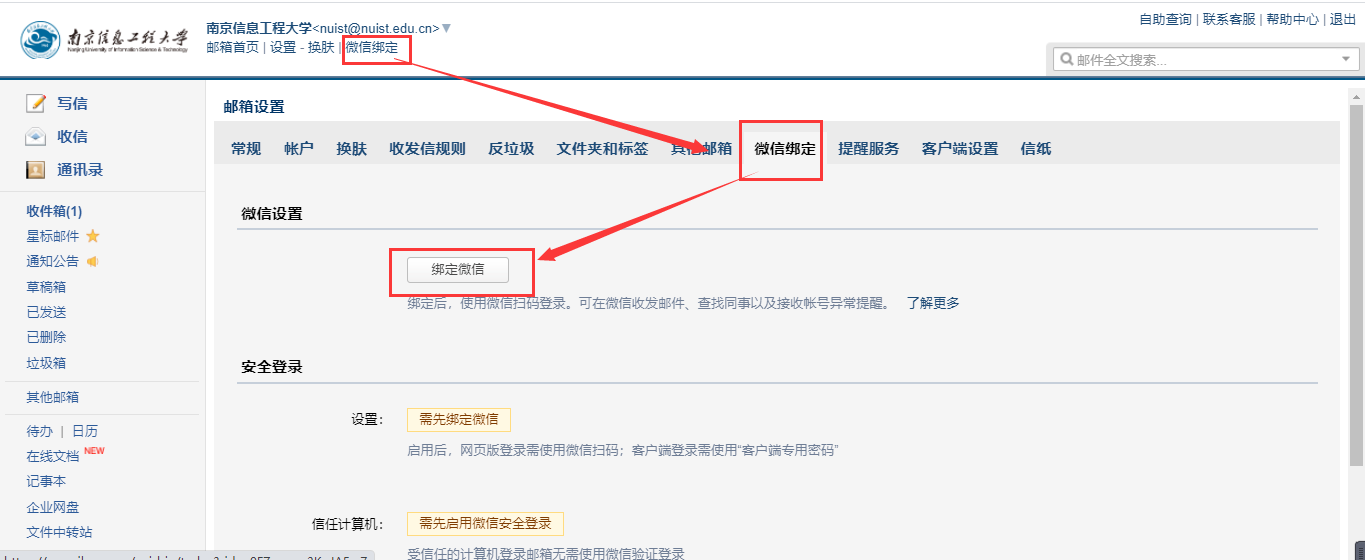 2、绑定微信后，点击“开启安全登录”，选择开启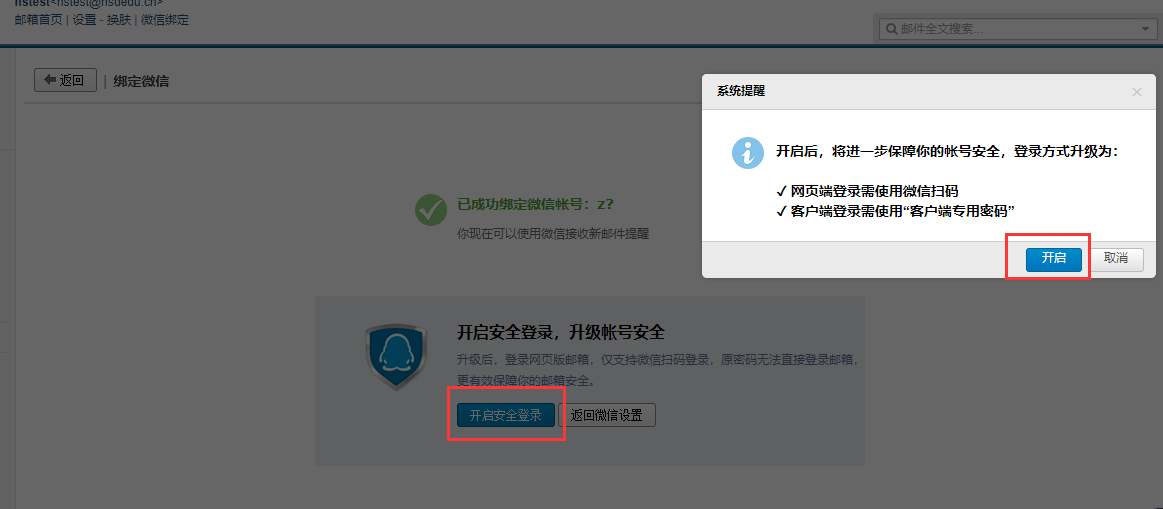 3、开启安全登录后，邮箱会跳转退出登录页面。请重新在浏览器上打开：http://mail.nuist.edu.cn/，并输入统一身份认证帐号以及密码登录，并使用微信扫码验证。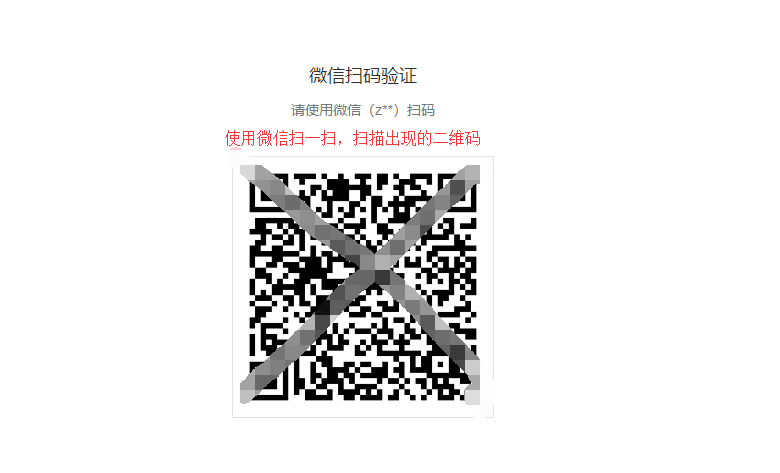 4、重新登录后，在web页面点击微信绑定进入微信绑定功能设置页面，在安全登录下方点击：“生成新密码”，在跳出的提示框中会生成客户端专用密码，复制该密码可以作为客户端密码进行配置。（建议您把密码复制到文本中保存，在后续的客户端配置中需要使用该密码）注：客户端专用密码中包含了大小写字母以及数字，要注意区分大小写。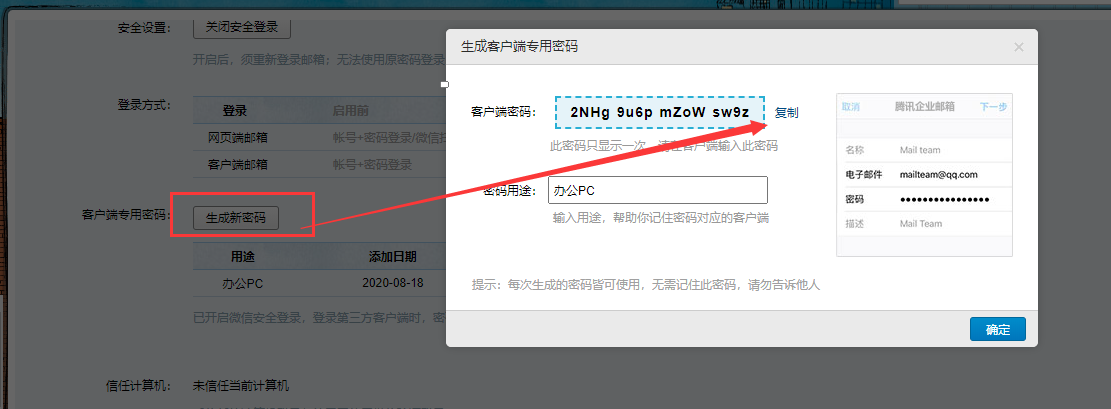 二、IMAP和POP有什么区别？POP允许电子邮件客户端下载服务器上的邮件，但是您在电子邮件客户端的操作（如：移动邮件、标记已读等），这是不会反馈到服务器上的，比如：您通过电子邮件客户端收取了QQ邮箱中的3封邮件并移动到了其他文件夹，这些移动动作是不会反馈到服务器上的，也就是说，QQ邮箱服务器上的这些邮件是没有同时被移动的 。但是IMAP就不同了，电子邮件客户端的操作都会反馈到服务器上，您对邮件进行的操作（如：移动邮件、标记已读等），服务器上的邮件也会做相应的动作。也就是说，IMAP是“双向”的。同时，IMAP可以只下载邮件的主题，只有当您真正需要的时候，才会下载邮件的所有内容。三、常用邮件客户端软件设置您可以使用支持POP3/IMAP的客户端软件（例如Foxmail,Outlook以及其他PC或手机上的邮件客户端）收发您的邮件。请准确配置您的电子邮件客户端，以在客户端上使用学校邮箱。通用配置参数：（我们已经默认都支持这些协议，用户无需自己手动开启这些服务器与端口）POP3/SMTP协议接收邮件服务器：pop.exmail.qq.com ，使用SSL，端口号995发送邮件服务器：smtp.exmail.qq.com ，使用SSL，端口号465海外用户可使用以下服务器接收邮件服务器：hwpop.exmail.qq.com ，使用SSL，端口号995发送邮件服务器：hwsmtp.exmail.qq.com ，使用SSL，端口号465IMAP协议接收邮件服务器：imap.exmail.qq.com ，使用SSL，端口号993发送邮件服务器：smtp.exmail.qq.com ，使用SSL，端口号465海外用户可使用以下服务器接收邮件服务器：hwimap.exmail.qq.com ，使用SSL，端口号993发送邮件服务器：hwsmtp.exmail.qq.com ，使用SSL，端口号465账户名：邮箱账户名@nuist.edu.cn，填写完整的邮件地址密码：网页绑定微信开启安全登录后生成的客户端专用密码电子邮件地址：邮箱账户名@nuist.edu.cn，完整邮件地址